Муниципальное бюджетное дошкольное образовательное учреждение – детский сад № 451Проект «Русские богатыри в искусстве»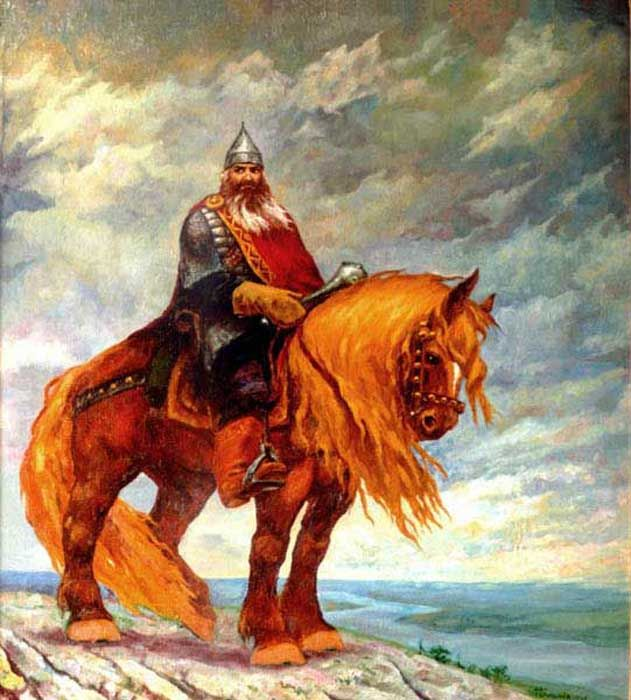 Воспитатель МБДОУ-детский сад № 451Крутикова Татьяна ВикторовнаЕкатеринбург, 2023 г.«Русские богатыри в искусстве»Возраст: подготовительная к школе группаВид проекта: познавательный.Продолжительность проекта: краткосрочный (1 неделя).Участники проекта: воспитанники подготовительной к школе группе (6-7 лет), воспитатель, музыкальный руководитель, родители воспитанников.Актуальность: патриотизм, гражданственность необходимо воспитывать у детей с    самого юного возраста. Любовь к Родине – это одно из самых сильных чувств. Наша задача дать детям основные представления о возникновении Государства Российского, о богатырской славе и верности народа своему Отечеству; о богатстве народной культуры, национальных особенностях характера и быта наших предков. Это обогатит их любовь к Отчизне, вызовет стремление быть похожими на наших великих предков. Поэтому важно, чтобы ребенок уже в дошкольном возрасте почувствовал причастность к своей Родине, личную ответственность за родную землю и ее будущее.Проблема: Наши дети уже не мечтают стать доблестными воинами и не считают защиту своей Родины - священным долгом. Реализация данного проекта расширит познания детей об истории родной страны, позволит воспитать желание защищать свою Родину, своих близких.Цель: развивать патриотические чувства детей на основе знакомства с героическими образами былинных богатырей.Задачи:-Формировать представление детей о героическом прошлом русского народа; истории Руси, какими были первые защитники русской земли и земли родного края.-Расширять кругозор на основе материала, доступного пониманию детей: былин, рассказов об исторических событиях на Руси и в родном крае, музыкальных произведений, иллюстраций картин художников;-Развивать чувства патриотизма с использованием былин и легенд русского народа;-Развивать свободное общение с взрослыми и детьми, все компоненты устной речи детей в различных формах и видах детской деятельности;-Обогатить словарный запас; -Знакомить с литературными произведениями и устным народным творчеством, связанными с темой проекта; приобщать к словесному искусству, развивать художественное восприятие и эстетический вкус.-Развивать продуктивную деятельность детей и детское творчество; -Формировать у детей потребности в двигательной активности и физическом совершенствовании.-Воспитывать интерес к национальной культуре, чувство гордости за своих предков.Содержание1. Выбор темы проекта. Удовлетворение интересов и потребностей ребёнка, запросов родителей.2. Планирование «Модель трёх вопросов». Составление «Системной паутинки» (виды деятельности, направленные на реализацию проекта). Планирование конечного продукта. 3. Реализация проекта организация деятельности детей в центрах активности, оснащение центров оборудованием и материалами в соответствии с темой проекта: создание развивающей среды (оснащение центров активности);4.Подготовка к рассказу детей родителями воспитанников. I. Социально-коммуникативное развитиеБеседы на темы: «Россия родина моя», «Откуда пошла русская земля…». Рассказ детей о богатырях.Составление рассказов по картине Васнецова «Три богатыря».Составление творческих рассказов на тему: «Если бы я был богатырь».Режиссерская игра: «Три богатыря», «Алеша Попович и Тугарин змей».Настольно – печатные игры: «Разрезные картинки».Дидактические игры: «Что лишние?», «Что нужно богатырю», «Угадай, о ком говорю», «Узнай по описанию». Деятельность педагога, детей и родителей.Деятельность педагога: подбор методической литературы, художественной литературы, пополнение книжного уголка, подбор наглядного материала для бесед, ОД, дидактических игр, подбор музыкального репертуара, подготовка консультаций для родителей.Совместная деятельность педагога с детьмиПроблемные ситуации модель трех вопросов: «Что мы знаем о богатырях?  Что хотим узнать? Где мы можем узнать?»Богатыри жили давно.Они были сильные, смелые,Я знаю историю об Алеше Поповиче, Добрыне Никитиче.Я видела картину с богатырями.А мне мама читала сказку про богатырей. А сейчас есть богатыри?Почему у них такие интересные имена?Какие еще были богатыри?Чем они занимались?Кто был родителями таких богатырей?В интернете, спросить у родителей, спросить у воспитателей, по телевизору есть передачи и мультфильмы.II. Художественно-эстетическое развитиеРисование: «Портрет богатыря»,Аппликация: «Доспехи и оружие богатырей»,Лепка: «Богатырь»Конструирование: «Крепость»Рассматривание картин: «Богатыри» В. Васнецова, «Три богатыря» В. Васнецов, «Витязь на распутье» В. Васнецов, «Битва на Калиновом мосту» В. Васнецов, «Настасья Микулишна» Васильев (женщина богатырь), «Илья Муромец» Рерих.Прослушивание былинIII. Речевое развитиеСоставление описательного рассказа по картине «Три Богатыря» В. Васнецова.Пересказ сказки А. Н. Афанасьева «Никита Кожемяка»Разучивание пословиц о доблести и любви к Родине;Чтение сказок: А. С. Пушкин «Сказка о царе Салтане», «Сказка о мертвой царевне и семи богатырях», А. Н. Афанасьев: «Илья Муромец и Соловей разбойник», «Илья Муромец и змей», «Алеша Попович», «Фома Беренников», «Буря богатырь», «Семь Семионов».Чтение былины «Русские богатыри».Чтение из картотеки стихов, пословиц, загадок.Словарная работа: богатырь, гусляр, кольчуга, доспехи, снаряжение, славяне, русичи, былины, топкие, болота, меч, булава, палица, кистень, копье, секира, чекан, топор, цепь, лук и стрелы, ножи, кинжал, гусли.Пословицы и поговорки о смелости, отваге, Родине.IV. Познавательное развитие Рассматривание книг о богатырях;Просмотр мультипликационных фильмов о богатыряхV.Физическое развитие Подвижные игры по теме «Богатыри»: «Поймай хвост» (ловушки с ленточками, «Змейка».Игры эстафеты: «Перетягивание каната», «Бой подушками».Спортивная эстафета «Сильные, смелые, ловкие».Физкультминутки: «Богатыри», «Мы теперь богатыри».Пальчиковые игры: «Русь идем мы защищать».Приложение*«Русская история для детей. Богатыри"     Говоря о князе Владимире, мы выяснили, что Добрыня Никитич – русский богатырь, герой былин, сказок, фильмов и мультфильмов, по мнению историков, на самом деле существовал и приходился родным дядей по матери князю Владимиру, а также, предположительно, сыном древлянина Мала, который убил князя Игоря и которому мстила Ольга.      Добрыня опекал князя Владимира с детства, а потом был его помощником и управлял Новгородом, вслед за Владимиром принял христианство и принимал участие в крещении Руси. Так, становится понятно, почему в былинах и летописях подчеркивается близость Добрыни к «ласковому князю Владимиру, а в Новгородской летописи образ наместника Добрыни даже заслоняет собой на первых порах юного князя Владимира Святославовича.      Однако древнерусский эпос не был записан вовремя и дошел до наших дней лишь в пересказах, сохраненных устной народной традицией.      После нашествия монголо-татар погибло очень много людей, в первую очередь воинов и дружинников, которые и были носителями традиций, в результате в какие-то моменты русской истории передавать легенды «из уста в уста» и «от отца к сыну» было очень сложно. Лучше всего сохранилась эпическая традиция в Новгороде, поскольку он находился далеко и не был завоеван монголо-татарами. Однако здесь сохранялись в первую очередь свои легенды и сказания, а не общерусские.     Былины неизменно говорят о Добрыне как о знатном человеке, боярском сыне (в отличие от Ильи Муромца, крестьянского сына, и Алеши Поповича, сына священника). Иногда в былинах Добрыню называют даже князем и племянником Владимира, но это уже народная молва изменила историческую реальность.      Былинный герой был образован, умен, вежлив, лучше всех играл в шахматы и музицировал на гуслях. Он «второй по силе» после Ильи Муромца богатырь, а из лука стрелял точнее всех. Основной мотив былинных сказаний о Добрыне – это борьба со змеем – большинство ученых возводит эту тему к крещению Руси и борьбе с язычеством, которое олицетворяется со змеем. Сватовству князя Владимира (например, в мультфильме про Шамаханскую царицу) посвящено тоже много сказов о Добрыне – этот факт имел место в действительности, так как дядя участвовал в организации браков князя Владимира.      Историки давно уже признали существование «второго русского богатыря», подтвердили его происхождение от сына древлянского князя Мала и значимость при дворе Владимира Святого. Но устная традиция очень грешит анахронизмами. А это значит, что в сказаниях могут появляться сюжеты, которые не были характерны для описываемого времени, а появились позднее. Какие-то события благодаря народной молве переносятся во времени или на другое место. Вот и с былинным Добрыней получилась интересная история: в некоторых легендах Добрыня сражается вместе с Алешей Поповичем против Тугарина-змея. Многие историки считают, что Тугарин – не просто собирательный образ кочевников вообще или половцев, в частности, но конкретное историческое лицо – половецкий князь Тугоркан, только случилась победа над ним совсем не при Владимире Святом, а почти на 200 лет позже, при участии Святополка и Владимира Мономаха.      Вот и пришли мы к первой знаменательной ошибке народной молвы: под князем Владимиром Красно Солнышко, в основном, подразумевают Владимира Святославовича, внука Ольги, крестившего Русь. Но во многих народных сказках и былинах под этим же именем фигурируют деяния его правнука – Владимира Мономаха, получается, что образ сказочного, былинного и мультипликационного князя Красно Солнышко – собирательный. Поэтому и храмы кругом в Киеве, а не языческие идолы стоят. Согласно летописи, в битве с Тугорканом принимал участие некто Добрыня Золотой Пояс.             Народная фантазия со временем объединила двоих персонажей под именем Добрыня в один образ и приписала одному богатырю деяния времен княжения Владимира Святого и Владимира Мономаха, объединив их в сказаниях под именем доброго и ласкового Владимира Красно Солнышко.
*Картина В.М. Васнецова «Богатыри».     Ну а как же остальные богатыри? Существовали ли они на самом деле? И если с Добрыней, знатного происхождения, все не совсем однозначно, что же можно говорить об Илье Муромце (крестьянском сыне) и Алеше Поповиче (сыне священника).        Илья Муромец – простолюдин - вообще не упоминается в русских летописях, но согласно русским былинам и германским эпическим поэмам, он был первым богатырем на Руси. Этот персонаж дошел до нас благодаря устной народной традиции. В письменных источниках он появляется впервые более чем через 500 лет после своего фактического существования. Исследователями он отождествляется с Илией Печерским по прозвищу Чеботок – историческим силачом родом из Мурома, который отбился по легенде чеботком, то есть сапогом, от врагов.        До наших дней дошли мощи легендарного Ильи, они хранятся в Киево-Печерской лавре и были исследованы учеными в 20 веке. Удивительно, но легенда о том, что Илья Муромец в юности был калекой и не мог ходить, долгое время сидел на печи, мечтая о том, чтобы родину защищать, нашла отражения в исследование его останков и подтвердилась. Человек, мощи которого хранятся в лавре, имел проблемы с позвоночником и перенес в юности паралич ног, то есть действительно не мог ходить.        Однако данные экспертизы совместно с анализом исторических источников говорят о том, что настоящий, существовавших в реальности Илья, причисленный позднее к лику православных святых, жил позднее обоих князей Владимиров, и обоих Добрыней. Если Илья Муромец по прозвищу Чеботок и есть тот самый былинный герой, то по данным историков он родился на 20 лет позже смерти Владимира Мономаха и более чем через 200 лет после княжения Владимира Святого. С учетом того, что он 33 года просидел на печи, его ратные подвиги пришлись на конце 12 века, то есть служить князю Владимиру он никак не мог.        Самой популярной из былин об Илье Муромце является тема победы над Соловьем-Разбойником. Этому персонажу также посвящены исследования, согласно которым исторический прототип и у него был – некий русский разбойник, упоминаемый в летописи под именем Могута, который был пойман и приведен к князю Владимиру и покаялся. Существуют былины о ссоре Ильи Муромца с князем Владимиром, о борьбе богатыря с Идолищем – тоже происходившей во времена того же князя. Таким образом, мы пришли к очередной загадке и путанице, связанной с неточностями устной народной традиции.     Ну а как же третий богатырь, Алеша Попович? Говоря о сыне священника, мы сразу же понимаем, что, если Добрыня, дядя Владимира Святого, участвовал в крещении Руси, то русские православные священники появились позднее, а сын служителя церкви никак не мог участвовать в ратных подвигах одновременно с Добрыней Малковичем, сыном древлянского князя. Таким образом, если и виделся Алеша когда-либо с кем-то из богатырей в реальности, то это мог быть только второй прототип Добрыни Никитича – Добрыня Золотой Пояс времен князя Владимира Мономаха.      Историческим прототипом Алеши Поповича считается ростовский боярин Александр Попович, который никогда не служил князю Владимиру (даже более позднему Мономаху), упоминания о его службе относятся к событиям начала 13 века. Интересно, что этот человек мог в реальности встречаться со вторым прототипом Добрыни Никитича, Добрыней Золотой Пояс. Согласно летописи, они оба участвовали в битве на реке Калке. Тогда становится непонятным, как эти же герои участвовали в разгроме половецкого князя Тугоркана под предводительством князя Владимира Мономаха, ведь произошло оно почти на сто лет раньше?      Вот и получается, что, несмотря на то, что исторические личности, которые послужили образом для легендарных богатырей, существовали, но, вероятнее всего, этих людей было не трое, а больше, и эти люди вряд ли встречались, как на картине Васнецова или в мультфильмах, поскольку жили они в разное время и в разных местах. С течением времени народ приписывал деяния разных людей богатырям, наделяя их такими фактами биографии, которые никак не могли быть реальностью. Таким образом, былина – это не совсем вымысел, но историческая правда в ней искажена. Не являются исключением и русские былины о богатырях.*«Богатыри. Былинные сказания»Герои русских былинных сказаний и богатырских эпосов других народов - это не супермены, не великаны и не волшебники, использующие всевозможные магические способности. Каждый из них – это обычный человек с оружием, собирательный образ воина. Но человек сильный духом и телом, уверенный в себе и своём правом деле. Деле защиты Родины.Богатырские образы из старинных сказаний – олицетворение могучей, несокрушимой силы добра, патриотизма и справедливости. Они словно созданы специально для того, чтобы использовать их в деле воспитания подрастающего поколения. В материалах данного раздела содержится опыт знакомства детей с богатырями, древними и вечными нашими героями. Вам в помощь – множество оригинальных идей использования ярких образов из былин и сказаний в педагогической деятельности.*Беседа «Откуда к нам пришло слово «богатырь».      Сейчас слово «богатырь» можно услышать часто: «богатырское здоровье», «богатырская сила», «богатырский сон» говорим мы, «богатырем» называем каждого сильного и здорового человека, спортсмена, полководца, ветерана войны.       Но еще лет 150-200 назад всякий русский, говоря «богатырь», сравнивал кого то с былинными заступниками родной земли. Что же означает это слово «богатырь» и откуда оно появилось в нашем языке? Сначала мнения ученых были трех видов:      1. Одни считали,  что слово «богатырь» заимствовано от татарского и тюркских языков, где является в различных формах: багадур, батур, батыр, батор. Предполагается, что слово имеет значение исторического характера, что его первоначальная форма слова была «багатырь» и что оно первоначально употреблялось в значении «татарский воевода» и титула, как теперешнего «господин».      2. Другие ученые, Щепкин и Буслаев, выводили "богатырь" из слова "Бог" через  "богатый".      3. О. Миллер и другие считали, что слово «богатырь» - русское и восходит к древнеславянской истории (пра арийскому началу и санскритскому языку). Мнение исходило из того положения, что и «багадур» слово не татарское, а заимствовано с санскритского baghadhara (обладающий счастьем, удатный).       В настоящее время после новых археологических открытий, открытий скрытых исторических фактов и исторических исследований, кажется, что намечается переворот в истории, так как информация очень противоречива той, что в учебниках и принятой истории России. И обсуждения по происхождению слова «богатырь» возобновились.        Против заимствования из татарского языка в пользу славянского происхождения выступают филолог В. Кожинов и историк Л. Прозоров. Они утверждают, что слово «богатырь» гораздо более близкой к былинной форме, появилось в надписях болгар — «боготур» (некоторые из этих боготуров носят вполне славянские имена — Славна, например).         Наше мнение о слове «богатырь» тоже в поддержку славянского происхождения. Оно не откуда не пришло, а было всегда исконно русским. Такое мнение основано на древнеславянской  культуре нашего народа в период до Крещения Руси. Это подтверждают и многие ученые, историки, что у России великое прошлое и гораздо древнее, чем описывалось раньше.Былинные богатыри.Тема богатырей все больше уносит нас в древнюю культуру и историю нашего народа. Очень интересно было читать о миропонимании наших предков. Оказывается, они не были дикарями, как их описывают, например, в нашей книге «История России для детей и взрослых». Мы узнали, что наши предки были мудрыми с великой культурой и заботились о духовном будущем народа с самого детства. Это отражено в поговорках, пословицах, небылицах, сказах, былинах.Былины – это тоже древняя мудрость нашего народа только для более старшего поколения. Былина произошла от слова «быль», а оно от древнеславянского глагола – «быти», то есть то, что было и происходило. Слагались былины сказителями - хранителями русской старины, носителями исторической памяти народа. Они ходили от селения к селению и рассказывали нараспев (похоже на п
орн6па4вычф	есню) о великих событиях нашей родины, о героях-богатырях, их подвигах, о том, как они одолевали злых врагов, защищали свою землю, проявляли свою храбрость, мужество, смекалку, доброту.В нашем исследовании мы попытались включить древнее образное мышление и познакомиться с былинными богатырями поближе. Мы узнали, что по преданиям и древнейшим былинам сначала существовали богатыри-великаны. Познакомимся с некоторыми из них.Былинный богатырь-человек также соответствуют первоначальному значению слова «богатырь». Самым невероятным былинным эпизодам исполнители былин давали очень простое объяснение: «В старину люди были вовсе не такие, как теперь,— богатыри».По былинам богатыри наделены превосходящей силой  с рождения или по достижению духовной зрелости. По преданиям такая сила давалась только духовно созревшим людям, потому что менее духовным человеком такая сила может применяться во вред окружающему. Кажется сказкой, но даже мои прадедушка и прабабушка рассказывали о таких необычных людях в их времена. А также богатыри духовно сильные. Сила в том, что они не за награды, а для торжества правды, справедливости, свободы совершают подвиги на благо всему народу; защищают Русь-матушку не щадя своей жизни при любых обстоятельствах (неравный бой и другое). Богатыри проявляют лучшие качества - любовь к родной земле, беззаветное мужество и стойкость, независимость духа, борьбу за справедливость, правду, честь и др.Мы думаем, что объединение Ильи Муромца, Добрыни Никитича и Алеши Поповича – это призыв и стремление народа к единству. Сила народа – в единении. Объединение качеств трех богатырей говорит о том, что для защиты родины, победы важна не только сила натиска, но и находчивость и умение решения вопроса мирным путем. «Три богатыря» - это образ богатырского духа и мощи русского народа. В старину говорили: «У Славянина руки - в труде, а ум – со Всевышнем».*В. Васнецов «Богатыри»      Например, для образного воплощения любимых народом героев Виктор Васнецов сумел найти такие художественные решения, которые сделали «живыми» и Илью Муромца,  и Добрыню Никитича, и Алешу Поповича. Образы всех троих жизненно-правдивы, глубоко человечны, раскрыты в своем личном своеобразии.       Могучей, неколебимой заставой стоят богатыри на вечной страже родной земли, зорко вглядываясь вдаль и чутко прислушиваясь ко всему окружающему. Через такую заставу, полную величавого спокойствия, мужества, сознания мощи, отваги, правоты своего дела и готовности отдать жизнь за любимую родину, не пройдет ни человек, не пролетит и птица из-за рубежа. Непреодолимой силой веет от богатырей. Они полны народной красоты, в них неукротимый дух народа, готового в любую минуту все отдать за «честь и свободу родной земли».      В каждом из богатырей художник сумел воплотить лучшие, типические черты русского характера, русской силы и доблести. Величавое спокойствие, идущее от сознания богатырями своей правоты и силы, насыщает всю картину. Кони под могучими всадниками под стать седокам - могучие, бесстрашные, смело и зорко глядят они с полотна. На  заднем  плане  картины  -  русская земля,  их Родина,  которую  они готовы защищать.     Персонажи славянского былинного эпоса, богатыри-исполины, обладающие сверхъестественными способностями. В русских сказках это чудесные, но не приносящие пользу людям богатыри (в отличие от богатырей-созидателей, как Микула Селянинович). Их действия зачастую приводят к нарушениям природного равновесия, затрудняющим действия главного героя сказки, который вынужден противостоять бессмысленной удали исполинов. Каждый из великанов силен только в своем одном умении: Горыня управляется с горами, Дубыня — с деревьями, Усыня — с реками.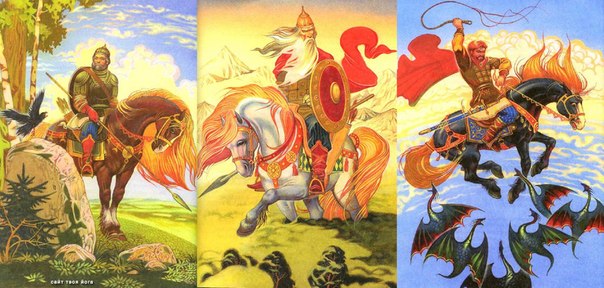 Горыня  (Горыныч, Вернигор) «на мизинце гору качает, горы сворачивает».Дубыня (Дубынеч, Вернидуб, Вырви-дуб) вырывает деревья с корнем или «дубье верстает: который дуб высок, тот в землю пихает, а который низок, из земли тянет».Усыня (Усынеч, Усынка) правит водной стихией, «ловит рыбу усом, на языке варит» или «одним усом реку запрудил, а по усу, словно по мосту, пешие идут, конные скачут, обозы едут».*ЗагадкиРубашку такую не вяжут, не шьют, ее из колечек железных плетут. (Кольчуга).Железная шапка с острым концом, а спереди клюв навис над лицом. (Шлем)Оружие это не просто поднять,  не просто поднять и в руке удержать. Снести им легко было голову с плеч…  Ну, что, догадались? Конечно же… (Меч)Чтоб грудь защитить от ударов врага, уж вы это знаете наверняка, на левой руке у героя висит тяжелый, блестящий и кругленький… (Щит) Ладно скроен, крепко сшит, землю русскую стоит. (Богатырь)Говорят, давно на свете Соловей-разбойник жил, резким громким звуком этим он богатырей разил. (Свист)Не любит он богатырей, захватывает в плен людей. Царевен любит похищать, огонь он любит выдыхать. Есть много у него голов - Кто он, ответить ты готов? (Змей Горыныч)*Стихи про богатырейВечерняя тает заря,                                                                                                                                  Клубятся над степью тучи.                                                                                                                      Три сказочных богатыря                                                                                                                           Коней оседлали могучих.                                                                                                                                От силы жестокой вражьей                                                                                                                         Народ берегут они!                                                                                                                                             И грозно стоят на страже                                                                                                                          Нашей родной земли.***Силён, как вольный ветер,
Могуч, как ураган.
Он защищает землю
От злобных басурман!
Он силой доброю богат,
Он защищает стольный град.
Спасает бедных и детей,
И стариков, и матерей!***Гиганты духа, кто они?
Они и есть богатыри.
Ведь богатырь не кто иной,
Как Человек с "большой" душой.
Когда ты смел и чист душой,
То доброта всегда с тобой.
Поступок добрый, подвиг есть,
А доброты у нас не счесть.
Лишь тот, кто подвигом живёт,
Богатырём, в Веках, слывётПройдут года, затем века,
Но будем живы мы всегда.
Итак, идёт сквозь тьму и свет,
В покровы грубые одет,
Герой сказаний и былин,
Своей судьбины господин.
Он может быть тобой и мной,
Девчонкой - с русою косой.
Сосед по парте и жилью,
Лишь, было бы, где жить добру.
Где жизнь прекрасна и проста,
Там вырастает доброта.
Когда ты смел и чист душой,
То доброта всегда с тобой.
Поступок добрый, подвиг есть,
А доброты у нас не счесть.
Лишь тот, кто подвигом живёт,
Богатырём, в Веках, слывёт.***Три защитника, три брата,                                                                                                                      Три богатыря!                                                                                                                                          Русь на воинов богата!                                                                                                                                        С поля боя нет возврата,                                                                                                                                                             За спиною – Русь,                                                                                                                                Мать-земля, родные хаты…                                                                                                                              - Эй, смелее в бой, ребята!                                                                                                                       Меч и лук, копьё, булава,                                                                                                                               Щит и верный конь…                                                                                                                             Враг! Не тронь родной державы,                                                                                                                                  Охраняет Русь по праву                                                                                                                    Богатырь родной!***На лбу бывают шишки,                                                                                                                              Под глазом - фонари.                                                                                                                              Уж если вы - мальчишки,                                                                                                                         То все - богатыри.                                                                                                                            Царапины. Занозы,                                                                                                                                Вам страшен только йод.                                                                                                                                    Тут, не стесняясь, слезы                                                                                                                                 Сам полководец льет.                                                                                                                               Пусть голова в зеленке                                                                                                                                    И в пластырях нога.                                                                                                                                  Но есть еще силенки,                                                                                                                          Чтоб разгромить врага.                                                                                                                                          Упрямые, с утра вы                                                                                                                                 Опять на бой, в дозор.                                                                                                                                                   От тех сражений шрамы                                                                                                                      Остались до сих пор.А и сильные, могучие богатыри
на славной Руси!
Не скакать врагам по нашей Земле!
Не топтать их коням
Землю Русскую
Не затмить им солнце наше красное!
Век стоит Русь – не шатается!
И века простоит – не шелохнётся!Богатырь, он вот каков:Он силён, он здоров,Он из лука стрелял,Метко палицу бросал,На границе стоял,Зорко зорко наблюдал!Русь-матушку защищал.Силён, как вольный ветер.Могуч как ураган.Он защищает землюОт злобных басурман.Он силой, удалью богат.Он защищает стольный град.Спасает бедных и детей,И стариков, и матерей!С.Никулина« Отечество моё! Россия»Отечество моё! Россия
В тебе дух старины живёт
И не одна ещё стихия
Не победила твой народ
Из тьмы веков ты восставала
И становилось всё сильней
Святая Русь – твоё начало,
И преподобный Сергий в ней. Натальи Кончаловская «Воином быть совсем не просто»Воином быть совсем не просто,И я, друзья, скажу вам так,                                                                                                                             Что быть отважным, сильным, ловким,                                                                                                      Поверьте, это не пустяк!                                                                                                               Ничего нет лучше, краше                                                                                                                                  Милой Родины твоей!                                                                                                                           Оглянись на предков наших,                                                                                                                 На героев прошлых дней.                                                                                                                Вспоминай их добрым словом –                                                                                                          Слава им, борцам суровым!                                                                                                                Слава нашей стороне!                                                                                                                               Слава русской старине!***В темноте сверкают звезды,
От мороза стынет воздух.
Птицы спрятались все в гнезда,
Лютый холод обжигает дух.Жалобно скрипят деревья,
Вторит стону хрупкий снег.
Ветер рвет, как будто бы с похмелья,
Сучья, ветки для своих утех.Колдовская ночь на землю пала,
Феей злой грозит с небес.
Всех живущих на смерть испугала,
Да не по зубам ей грозный лес.Да, скрипят деревья, но не гнутся.
Больно им: пальцы, рук не хочется терять.
Если надо, вместе все сомкнутся,
Зубы стиснув, будут до конца стоять!Лес могучим великаном,
Русским духом победи мороз!
Силой богатырской, не обманом,
Победи не в шутку, а всерьез.Ольга Соловьянова*Эстафеты«Меткий стрелок»Нужно попасть в корзину мячами с расстояния 1,5 м.: у каждого капитана по 3 мяча, бросают их по очереди. Кто точнее?  «Кто больше соберет камней»Первый богатырь берет 1-й камень и кладет его в корзину, возвращается назад, передает эстафету следующему и т.д., побеждает та команда, которая больше собрала камней.«Забрось палицу в логово Соловья разбойника»Дети берут «палицу» бегут между кеглями, бросают ее в кольцо и возвращаются в свою команду. Команда, у которой больше попаданий побеждает.«Перетяни богатыря»Дети в роли богатырей встают напротив друг друга у черты, берутся за руки, другая рука должна быть за спиной, стараются перетянуть друг друга за линию. Тот богатырь, который первый переступил черту, проигрывает.*Подвижные игры«Чья дружина быстрее соберется?»Играющие делятся на несколько групп с одинаковым числом детей. Каждая группа выбирает ведущего и становится за ним в колонну. По сигналу воспитателя все играющие начинают ходить, по площадке в разных направлениях, меняя движения в зависимости от задаваемого воспитателем темпа и ритма. По сигналу «дружина стройся» водящие останавливаются на том месте, где их застал сигнал, и  быстро собираются за водящим в колонны, равняются и стоят по стойке «смирно». Воспитатель отмечает, какая дружина собралось первой.«Выручай!» Дети стоят в кругу лицом в центре. Два ребёнка, выбранных заранее, выходят из  круга и бегут: один ребенок убегает, другой - догоняет. Ребенок, который убегает, может спастись, встав сзади у кого-нибудь из детей, которые стоят в кругу, и сказать: «Выручай!» Тот ребенок, к которому обратились, должен убегать из круга и тоже встать сзади другого. Если ребёнок не успеет встать, её поймают. При повторении игры выбирают следующую пару детей.«Не попадись»На полу чертят круг (или выкладывают из шнура). Все играющие становятся за кругом на расстоянии полушага. Выбирается водящий. Он становится в круг в любом месте. Дети прыгают в круг и из круга. Водящий бегает в кругу, стараясь коснуться играющих в то время, когда они находятся в кругу. Ребенок, до которого водящий дотронулся, отходит в сторону. Через 30-40 секунд игра останавливается. Выбирается другой водящий, и игра повторяется со всеми детьми.*Дидактические игры «Угадай о ком говорю?»Цель: Закрепить представления о некоторых аспектах жизни древних славян на основе былин. Воспитывать интерес к малым фольклорным жанрам, уважение к истории и культуре русского народа. (На карте портреты богатырей под цифрами.  У детей цифры на столах. Отгадайте, о ком идет речь и поднимите нужную цифр)Вопросы: 1.О чьей силе говорится в былине: «Борозды кладет, как рвы глубокие, из земли дубы вывертывает, камни – валуны в сторону отбрасывает» (2) (Микула Селянинович) 2. Знаменитый гусляр из Великого Новгорода. Он играл на гуслях, пел голосом таким дивным, что однажды царь морской заслушался его и в гости к себе пригласил. (4) (Садко) 3.Какого богатыря поразил своей силой Микула Селянинович? (5) (Святогор) 4. Юный богатырь, в 15 лет со своей дружиною уничтоживший огромную Салтанову силу в Золотой орде? (1) (Вольга Всеславьевич)5. Какому богатырю передал Святогор свой меч – кладенец? (7) (Илья Муромец).«Назови и объясни»Цель: помочь детям узнавать и называть, что изображено, и дать  определение этому предмету. Воспитывать любознательность.Дети выбирают любую карточку и объясняют, что на ней изображено:шлем - защитный головной убор воинакольчуга - защитная одежда русского воина, сплетённая из металлических колецмеч - старинное боевое оружие воинатопорбулавадружина - боевой отряд князяконь – боевой друг богатыря.щит – защитное вооружение, прикрывающее тело богатыря.копьё – колющее оружие богатыря – древко с металлическим наконечником.«Подбери слова»Цель: упражнять детей в подборе синонимов и сравнений. Воспитывать интерес к новым словам и выражениям.1. Богатырь (силач, воин, борец, защитник)1.2. Смелый (храбрый, мужественный, отважный, бесстрашный, дерзкий, доблестный, героический, решительный, не робкого десятка)1.3. Смельчак (храбрец, орёл, герой, рыцарь без страха и упрёка)1.4. Сильный (могучий, богатырский)1.5. Написать (придумать, сочинить, нарисовать)2.1. Смелый, как воин2.2. Храбрый, как солдат, защитник2.3. Могучий, как богатырь, дуб2.4. Сильный, как силач2.5. Чёрный, как ворон, коньИгра «Да - нет»        Цель: развивать внимание, быстроту реакции и умение отвечать только словами «да» и «нет».Наша родина сильна   (да)
И у нас она одна           (да)
На Руси богатыри есть   (да)
Им всегда хвала и честь   (да)  
Илья Муромец герой            (да) 
Он был самый молодой       (нет)  
Соловья он победил              (да)   
Из автомата подстрелил   (нет) 
Алеша Попович тоже герой   (да) 
Он сильный, смелый, молодой   (да) 
Карабаса в бою победил          (да) 
На танках боролись богатыри с врагом   (нет) 
Они воевали с мечом и копьем   (да) 
Добрыня Никитич был слабым и хилым   (нет) 
Он змея сумел победить своей силой   (да) 
Гордимся мы нашими богатырями     (да) 
Хотим ли быть такими же сами (да)«Собери богатыря в поход»Цель: упражнять в умении выделять характерные детали одежды, доспехов и вооружения богатыря. Воспитывать интерес к  предметам одежды наших предков.Детям дается изображение богатыря, доспехов, одежды и вооружения, нужно выбрать только необходимое снаряжение богатыря и обосновать свой выбор.*Консультация для родителейПоговорите с детьми об истории Древней Руси      Информация о ней дошла до нас из былин. Как расшифровать слово былина? Былина - от слова «быль», то есть то, что было в действительности, осталось в народной памяти и передавалось рассказчиками от поколения к поколению.     Давным-давно на нашу страну шли враги: печенеги, половцы, разоряли и сжигали селения, грабили жилища, забирали в плен людей и увозили с собой добро. Эти страшные события не могли оставить равнодушными добрых молодцев - защитников земли русской. Их подвиги не могли не взволновать душу народа вот от и создавались - былины, по другому - героические песни. А главными героями былин были – богатыри.      Что означает слово Богатырь? Слово «Бог» знают все, а что значит слова «тырь»? Тырить – значит нести, тащить, стяжать. Сейчас люди стали употреблять это слово в другом смысле, тырить т.е. - тащить, воровать.     Богатырь - несущий в себе Бога! Спросите у ребенка, хочет ли он стать богатырем, нести Бога в себе? Что для этого нужно? Итак, вами будет создан удивительный образ БОГАТЫРЯ, человека несущего в себе Бога, он сильный, красивый телом и душой, крепкий духом, добрый, честный, любит свою Родину, окружающих людей, уважает старших, защищает младших. Скажите слова, характеризующие богатырей - благородный, честолюбивый, трудолюбивый, чистоплотный, попросите ребенка объяснить их значение.Рассмотрите богатырей, опишите одежду, доспехи, оружие     Что защищает голову богатыря? Форма шлема повторяет форму куполов на храмах, шлем богатыря, благодаря своей форме, не только защищает от ударов, но и обеспечивает связь с Богом. Что означает сказочное выражение Меч-кладенец? Мечкладенец - энергия, которая хранится в позвоночнике, и соединяет человека с Богом-Отцом и Землей - Матушкой. Человек, воскресивший в себе эту силу, становится непобедимым.Игровое упражнение  «Назови и объясни»Сначала ребенок называет, что изображено, а потом дает определение этому предмету.Шлем - защитный головной убор воина.Кольчуга - защитная одежда русского воина, сплетённая из металлических колец.Меч - старинное боевое оружие воина.Дружина - боевой отряд князяКонь – боевой друг богатыря.Щит – защитное вооружение, прикрывающее тело богатыря.Копьё – колющее оружие богатыря.Какие пословицы о смелости и отваге русских героев вы знаете? Прочитайте детям и объяснит их значение.«Не родом богатырь славен, а подвигом».«Лучше дела нет, чем родную землю от врагов защищать».«В русском сердце честь да любовь».«Смелость силе воевода».«Кто смел, тот и на коня сел».«Русский ни с мечом, ни с калачом не шутит».«На Руси не все караси, есть и ерши».«Смелому горох хлебать, а не смелому и щей не видать».«Бой отвагу любит».«Волков бояться в лес не ходить».«Истоки представлений о героических подвигах воинов - богатырей»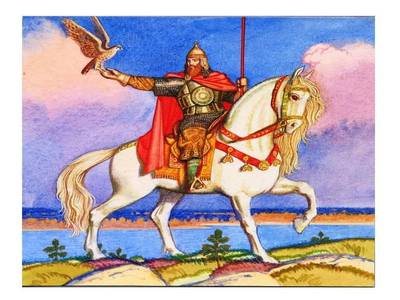 Истоки представлений о героических подвигах  воинов - богатырей     Русский   героический   эпос (былины) –   замечательное    наследие прошлого, свидетельство   древней   культуры   и   искусства   народа.   Он сохранился в живом устном бытовании, возможно, в первоначальном   виде сюжетного содержания и главных принципов формы.  Свое название былина получила от близкого по смыслу  слова  «быль».  Это означает, что былина рассказывает о том, что  некогда происходило на самом деле, хотя и не все  в былине  правда.  Былины   записаны   от  сказителей  (часто   неграмотных), воспринявших  их  по  традиции  от  прежних поколений. Зафиксированы  былины только  на  территории  России, главным образом  на  Севере  и   в   Сибири.     В южных областях – в Поволжье и на Дону – они   оказались   в   сильно измененном  и  полуразрушенном  виде. А между  тем, следует   предположить, что  основное  количество   сюжетов   было   создано  в  пределах  Киевского государства, т. е. в тех местах, какие в них изображаются. Но на территории Украины былины не обнаружены. Нет в  их  языке  и  украинизмов.  Источником каждой героической песни был какой-то исторический факт. В былине, как и в народной сказке, много выдумки. Богатыри – люди  необыкновенной  силы,  они скачут на могучих конях через реки  и  леса,  поднимают  на  плечи  тяжести, которые не под силу ни одному человеку. Например, так описывается   богатырь Сятогор в былине «Святогор – богатырь», изложенной Л. Н. Толстым:          Выезжал ли Святогор гулять в чисто поле,           Никого-то Святогор он не нахаживал,           С кем бы силой богатырскою помериться;           А сам чует в себе силу он великую,           Чует – живчиком по жилкам разливается…     Вот как описывает Н. М. Карамзин богатыря Илью Муромца:           Он подобен мирту нежному:            Тонок, прям и величав собой.            Взор его быстрей орлиного,            И светлее ясна месяца.            Кто сей рыцарь? – Илья Муромец.     Былина – старая песня, и не все в ней бывает понятно,  рассказывается она неторопливым, торжественным тоном.  Многие русские былины говорят о героических подвигах народных  богатырей.  Например, былины    о   Вольге Буслаевиче,   победителе  царя  Салтана  Бекетовича;  о    герое   Сухмане, победившем  врагов  –  кочевников;  о  Добрыне  Никитиче. Русские богатыри никогда не лгут. Готовые умереть, но не сойти с родной земли, они  почитают службу отечеству своим первым и святым долгом, хотя их нередко и обижают  не доверяющие им  князья. Рассказанные  детям  былины  учат  их  уважать  труд человека и любить свою родину. В них объединился гений народа.      Однако   не   всегда   былины   рассказывают   о    богатырях.  Очень интересна  былина «Об  Авдотье Рязаночке»,  не   побоявшейся   самого   хана Золотой Орды и вызволившей  из  плена не только своих родных – мужа, сына  и брата, но и весь рязанский полон.     Своих любимых богатыри не уподобляли ни Венерам,  ни  Дианам,  которых они никогда не видели. Сравнения они черпали из природы видимых ими  вещей.Например, когда хотели похвалить ту, которая им нравится, то говорили,  что у ней:            Очи соколиные,            Брови соболиные,            Походка павлиная;            По двору идет,            Как лебедь плывет.      Отдельным   жанром   фольклора   являются   исторические   песни.   Их художественное    своеобразие   остается    недостаточно     изученным.    В дореволюционной науке их нередко признавали деградацией   героического эпоса, сколком с былин  и  в  этой связи их  достоинством  считали  общие  с былинами  мотивы, образы  и  стилевые приемы (как бы  остаточные  явления).     «Песнь о вещем Олеге», «Песни о Степане Разине» можно поставить сегодня в одном ряду с «капитанской дочкой», «историей   Пугачева» и   другими историческими произведениями.  Они также   представляют   собой   огромную художественную ценность. Это выражение исторического самопознания народа.     Русский народ в своих исторических песнях осознал свое   историческое значение. Сохранение исторически ценного в эпосе (будь то имена, события, отношения) есть результат сознательного, исторического отношения народа к содержанию эпоса. Народ в своем творчестве исходит из довольно четких исторических представлений о времени.  Сознание   исторической   ценности передаваемого и своеобразные представления народа, а не только механическое запоминание, обуславливают устойчивость исторического содержания песен.     Былины хоть и огромны по своему объёму и сразу дети не смогут овладеть этим ёмким материалом, всё же этот жанр имеет значение для развития детей.